Surface Area of Rectangular Prism Notes: Surface area is the sum of the areas of all the faces (sides) of a 3-dimensional figure1.     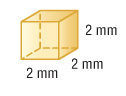 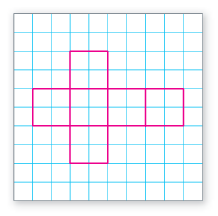 2.  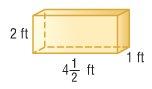 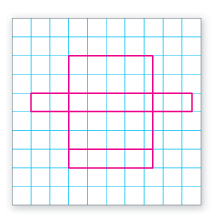 Surface Area of Triangular Prism Notes: Surface area is the sum of the areas of all the faces (sides) of a 3-dimensional figure1.      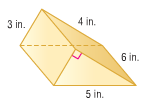 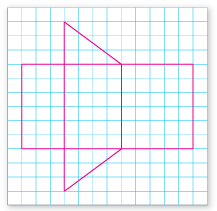 2.    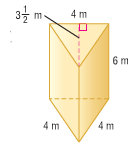 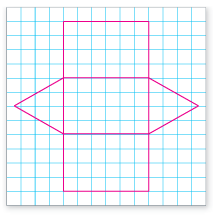 Surface Area of Pyramid Notes: Surface area is the sum of the areas of all the faces (sides) of a 3-dimensional figure1.   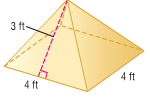 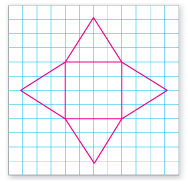 2. 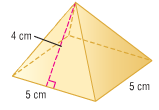 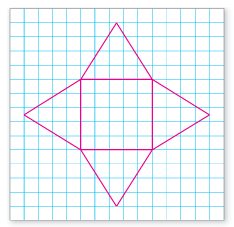 